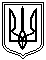 Миколаївська міська радаПостійна комісія міської ради З питань екології, природокористування,просторового розвитку, містобудування, архітектури і будівництва, регулювання земельних відносинПРОТОКОЛ № 8								14:00  каб. 511від  15.02.2021 Засідання постійної комісії міської ради з питань екології, природокористування, просторового розвитку, містобудування,архітектури і будівництва, регулювання земельних відносинПрисутні депутати Миколаївської міської ради VIII скликання:Голова постійної комісії – О. НестеренкоСекретар постійної комісії – С. ТанасовЧлени постійної комісії: Т. Кравчук, А. Петров, Г. Ременнікова,                                    О. Розумний, С. Щербаков.Відсутні члени комісії: О. Афанасьєв, В. Кім, Р. Садрідінов, О.Третяк.Запрошені та присутні:А.Цимбал – директор департаменту архітектури і містобудування Миколаївської міської ради – головний архітектор м. Миколаєва;Ю. Платонов – заступник начальника управління земельних ресурсів Миколаївської міської ради;А.Кучеренко – депутат Миколаївської міської ради VIII скликання;Ф.Панченко – депутат Миколаївської міської ради VIII скликання;О.Кравченко – головний спеціаліст юридичного департаменту Миколаївської міської ради;Представники громадськості, преси, телебачення та інші.ПОРЯДОК ДЕННИЙ:Організаційні питання діяльності комісії.Розгляд звернень юридичних і фізичних осіб які надійшли на адресу постійної комісії. Проєкти рішень розроблені управлінням земельних ресурсів Миколаївської міської ради, оприлюдненні на офіційному сайті Миколаївської міської ради та передані на розгляд постійної комісії згідно супровідного листа управління апарату Миколаївської міської ради.Розгляд питань, які попередньо  були взяті депутатами – членами постійної комісії з питань екології, природокористування, просторового розвитку, містобудування, архітектури і будівництва, регулювання земельних відносин на вивчення.Розгляд інформації відділів, управлінь, департаментів виконкому, адміністрацій районів та інших установ міста з питань що віднесені до діяльності постійної комісії.Різне.Розділ 1Організаційні питання діяльності комісії.Затвердження порядку денного засідання постійної комісії з питань екології, природокористування, просторового розвитку, містобудування, архітектури і будівництва, регулювання земельних відносин.Висновок постійної комісії: затвердити порядок денний постійної комісії та розгляд питань за наступними розділами, а саме:Організаційні питання діяльності комісії.Розгляд звернень юридичних і фізичних осіб які надійшли на адресу постійної комісії. Проєкти рішень розроблені управлінням земельних ресурсів Миколаївської міської ради, оприлюдненні на офіційному сайті Миколаївської міської ради та передані на розгляд постійної комісії згідно супровідного листа управління апарату Миколаївської міської ради.Розгляд питань, які попередньо  були взяті депутатами – членами постійної комісії з питань екології, природокористування, просторового розвитку, містобудування, архітектури і будівництва, регулювання земельних відносин на вивчення.Розгляд інформації відділів, управлінь, департаментів виконкому, адміністрацій районів та інших установ міста з питань що віднесені до діяльності постійної комісії.Різне.За 6Проти 0Утримались 0Депутат ММР С.Щербаков був відсутній під час голосування.1.2. Пропозиція постійної комісії щодо проєктів рішень міської ради, розробником яких є управління земельних ресурсів Миколаївської міської ради.Висновок постійної комісії: у разі прийняття постійною комісією з питань екології, природокористування, просторового розвитку, містобудування, архітектури і будівництва, регулювання земельних відносин висновків, які є протелижними пропозиціям викладених в проєкті рішенні, управлінню земельних ресурсів Миколаївської міської ради, як розробнику проєктів рішень, відкликати такий проєкт рішення з одночасним його вилученням з офіційного сайту Миколаївської міської ради, з метою підготовки альтернативного проєкту рішення згідно висновку постійної комісії та надати на розгляд постійної комісії одночасно обидва проєкти рішення (редакцію яка була надана попередньо на розгляд комісії та альтернативна їй, розроблена згідно до висновку постійної комісії), при цьому, номер файлу проєкту рішення попередньої редакції залишити без змін, а альтернативному проєкту рішення, розробленого згідно до висновку постійної комісії, присвоїти номер файлу додавши дріб.Управлінню земельних ресурсів Миколаївської міської ради, здійснювати присвоєння номерів файлів проєктам рішень без дробового ділення. За 7Проти 0Утримались 01.3.Пропозиція депутата ММР Сергія Танасова департаменту архітектури та містобудування Миколаївської міської ради.Висновок постійної комісії: департаменту архітектури та містобудування Миколаївської міської ради, на постійній основі, щоп’ятниці  через управління апарату Миколаївської міської ради надавати в електронному вигляді для членів постійної комісії перелік номерів щодо наданих містобудівних умов за поточний тиждень та посилання на них в єдиній системі державного порталу.За 7Проти 0Утримались 0Розділ 2Розгляд звернень юридичних і фізичних осіб які надійшли на адресу постійної комісії. 2.1. Обговорення питань щодо проєктів рішень міської ради файл                      (s-zr-845/3)  «Про надання дозволу на виготовлення проекту землеустрою щодо відведення земельної ділянки суб’єкту господарювання для будівництва та обслуговування естакади технологічних трубопроводів в  Інгульському районі  м. Миколаєва» додатку (Перелік питань, взятих на вивчення депутатами ММР на засіданні постійної комісії від 22.01.2021; 25.01.2021; 29.01.2021 Протокол №6) ;  файл (s-zr-925/7)  «Про надання дозволу на розроблення проекту землеустрою щодо відведення земельної ділянки для продажу прав на земельних торгах» додатку (Перелік питань, взятих на вивчення депутатами ММР на засіданні постійної комісії від 14.01.2021; 18.01.2021 Протокол №5).В обговорені приймали участь:Представник «МИКОЛАЇВСЬКОГО ПЕРЕВАНТАЖУВАЛЬНОГО КОМПЛЕКСУ»;Жителі проживаючі поблизу вул. Залізнична, 94;Члени постійної комісії з питань екології, природокористування, просторового розвитку, містобудування, архітектури і будівництва, регулювання земельних відносин;В ході обговорення, з метою вирішення питань, що виникли у мешканців проживаючих поблизу вул. Залізнична, 94, представником «МИКОЛАЇВСЬКОГО ПЕРЕВАНТАЖУВАЛЬНОГО КОМПЛЕКСУ» було запропоновано опрацювати питання шляхом перемовин, та створити робочу групу включивши до її складу   представників «МИКОЛАЇВСЬКОГО ПЕРЕВАНТАЖУВАЛЬНОГО КОМПЛЕКСУ», жителів проживаючих поблизу вул. Залізнична, 94 та членів постійної комісії з питань екології, природокористування, просторового розвитку, містобудування, архітектури і будівництва, регулювання земельних відносин.1.Висновок постійної комісії: включити до складу вище зазначеної робочої групи депутата Миколаївської міської ради VIII скликання Сергія Танасова.За 6Проти 0Утримались 0Не голосував 1 (С.Танасов)2.Висновок постійної комісії: включити до складу вище зазначеної робочої групи депутата Миколаївської міської ради VIII скликання Тетяну Кравчук.За 6Проти 0Утримались 0Не голосував 1 (Т.Кравчук)2.2. Лист гр. Ольги Прокоф’євої від 12.02.2021 за вх.№ 677 щодо розгляду пакету документів стосовно земельної ділянки по вул. Єсеніна, 112 відповідно до висновку управління містобудування та архітектури Миколаївської міської ради від 06.03.2013 № 17-3903/2, який погоджено 06.08.2018.Висновок постійної комісії: заявнику забрати старий пакет документів щодо земельної ділянки по вул. Єсеніна, 112, згідно рекомендації управління земельних ресурсів Миколаївської міської ради та надати новий пакет документів до департаменту з надання адміністративних послуг Миколаївської міської ради для можливості його розгляду відповідними структурними підрозділами міської ради, надання своїх висновків та можливості подальшого розгляду питання стосовно земельної ділянки по вул. Єсеніна, 112  на засіданні постійної комісії.За 7Проти 0Утримались 0Голова комісії                                                                 Олена НЕСТЕРЕНКОСекретар комісії                                                             Сергій ТАНАСОВ